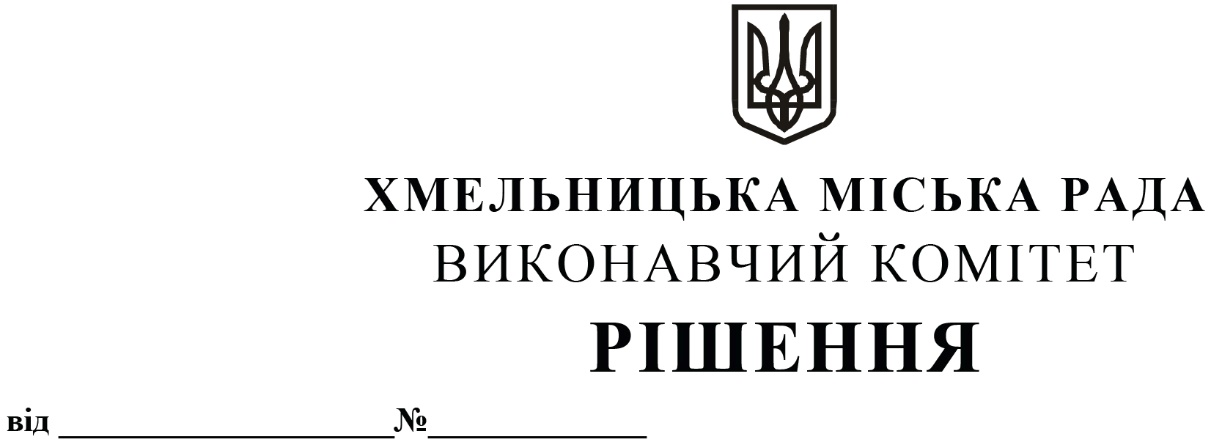 Про внесення змін до рішення виконавчого комітету Хмельницької міської ради від 23.01.2020 року № 51 Розглянувши клопотання Департаменту освіти та науки Хмельницької міської ради, відповідно до Положення про персональну стипендію Хмельницької міської ради у сфері освіти для обдарованих дітей Хмельницької міської територіальної громади, затвердженого рішенням двадцять дев’ятої сесії Хмельницької міської ради від 13.02.2019 № 7 із змінами, керуючись Законом України «Про місцеве самоврядування в Україні», виконавчий комітет міської радиВИРІШИВ:1. Внести зміни до рішення виконавчого комітету від 23.01.2020 № 51 «Про втрату чинності рішення виконавчого комітету від 25.05.2017 № 364 та затвердження складу комісії»:         1.1. У назві та тексті рішення слова «міста Хмельницького» замінити на слова «Хмельницької міської територіальної громади»;         1.2. Додаток до рішення викласти у новій редакції згідно з додатком.2. Контроль за виконанням рішення покласти на заступника міського голови                              М. Кривака та Департамент освіти та науки Хмельницької міської ради.  Міський голова                                                                                        О. СИМЧИШИНДодаток до рішення виконавчого комітетувід «13»05.2021 року  № 422СКЛАДкомісії з визначення кандидатів для призначення персональних стипендій Хмельницької міської ради у сфері освіти для обдарованих дітей Хмельницької міської територіальної громадиКеруючий справами виконавчого комітету       	                                  Ю. САБІЙ Директор Департаменту освіти та науки                                                 Н. БАЛАБУСТГолова комісії:КРИВАК Михайло Михайлович– заступник Хмельницького міського голови.Заступник голови комісії:БАЛАБУСТ Надія Юріївна– директор Департаменту освіти та науки Хмельницької міської ради.Відповідальний секретар комісії:ЯРОВА Анастасія Вікторівна– начальник відділу позашкільної освіти та виховної роботи Департаменту освіти та науки Хмельницької міської ради.Члени комісії:ЗОЛОТУХІН Сергій ЄвгеновичКШАНОВСЬКА Ольга ВікторівнаНАГОРНА Віталіна Володимирівна НОВОСЯДЛА Світлана ВолодимирівнаОЛЕНИЧ Ольга Володимирівна ПЕТРИЧКО Ірина Петрівна– депутат Хмельницької міської ради,                             голова постійної  комісії з питань охорони здоров’я, соціальної політики,  гуманітарних питань та розвитку    громадянського   суспільства, свободи слова та інформації (за згодою);– заступник директора Департаменту освіти та науки Хмельницької міської ради; – начальник відділу науки та педагогічних кадрів Департаменту освіти та науки Хмельницької міської ради; – головний спеціаліст відділу науки та педагогічних кадрів Департаменту освіти та науки Хмельницької міської ради; – заступник директора з навчально-виховної роботи Хмельницької середньої загальноосвітньої школи І-ІІІ ступенів № 22 імені Олега Ольжича; – начальник відділу загальної середньої освіти Департаменту освіти та науки Хмельницької міської ради;ПИЛИПАК Марина МиколаївнаСОЛТИС Наталія Іванівна– директор Хмельницького палацу творчості дітей та юнацтва; – головний спеціаліст відділу позашкільної освіти і виховної роботи Департаменту освіти та науки Хмельницької міської ради.